АКЦІОНЕРНЕ ТОВАРИСТВО «ВІННИЦЯОБЛЕНЕРГО»                                                                                МП  ДК 021:2015 код 51310000-8 Послуги зі встановлення радіо-, телевізійної, аудіо- та відеоапаратури (Заміна диспетчерського щита на інтерактивний в Вінницьких Східних ЕМ)(Інвестиційна програма АТ «ВІННИЦЯОБЛЕНЕРГО» 2021 р., зміни)м. Вінниця –  2021Додаток №1Перелік документів, які вимагаються для підтвердження відповідності пропозиції учасника кваліфікаційним та іншим вимогам замовникаВсі документи пропозиції учасника, передбачені в цій тендерній документації у вигляді скан-копій оригіналів повинні бути надані через електронну систему закупівлі (з обов’язковим виконанням вимог п. 1.3 ІІІ розділу цієї документації).                                        1. Документи, що підтверджують відповідність учасника встановленим кваліфікаційним критеріям:- Довідка (в довільній формі) про наявність в учасника процедури закупівлі обладнання, матеріально-технічної бази та технологій;- Довідка (в довільній формі) про наявність в учасника процедури закупівлі працівників відповідної кваліфікації, які мають необхідні знання та досвід (Сертифікат з навчання по роботі з програмним комплексом «СКАТ Енерго»);- Довідка (в довільній формі) яка містить інформацію про надання договорів або надання послуг (обовязково пов'язані з системою «СКАТ Енерго» на предмет її впровадження, супроводу або інтеграції) та про наявність позитивного досвіду роботи з не менш ніж з двома підприємствами в енергетичному секторі за останні 2 роки (надати відгук або копію договору);-   Скан-копія балансу підприємства станом на останню звітну дату;-   Скан-копія звіту про фінансові результати станом на останню звітну дату2. Зведена довідка (в довільній формі) з зазначенням інформації про відсутність підстав у відмові в участі у процедурі закупівлі, визначених у пунктах частині першій та другій статті 17 Закону. Учасник не надає інформацію, якщо така інформація є публічною, оприлюднена у формі відкритих даних та/або міститься у відкритих єдиних державних реєстрах, доступ до яких є вільним.3. Документи, що підтверджують повноваження посадової особи або представника Учасника процедури закупівлі щодо підпису документів тендерної пропозиції та договору закупівлі за результатами торгів (виписка з протоколу зборів засновників, наказ про призначення, довіреність, доручення або інший документ, що підтверджує повноваження посадової особи учасника на підписання документів).4. Витяг зі Статуту (титульна сторінка, сторінка з переліком видів діяльності, сторінка з повноваженнями керівника).5. Свідоцтво про реєстрацію платника ПДВ або копія Витягу з реєстру платників податку на додану вартість (для платників ПДВ).6. Свідоцтво платника єдиного податку або копія Витягу з реєстру платників єдиного податку (для платників єдиного податку).7.  Погоджені технічні вимоги до предмету закупівлі та всі необхідні документи, що вимагаються технічними вимогами (згідно з Додатком №2 до цієї тендерної документації).8. Проект договору, підписаний (вказати посаду, прізвище та ініціали уповноваженої особи Учасника), скріплений печаткою та поданий в окремому файлі (згідно Додатку №3 до цієї тендерної документації).9.  Безвідклична електронна банківська гарантія. 10. Довідка (в довільній формі) яка містить відомості про підприємство: а) реквізити (адреса - юридична та фактична, телефон, факс); б) керівництво (посада, ім'я, по батькові, телефон для контактів) - для юридичних осіб; в) банківські реквізити.11. Лист – згода (в довільній формі) щодо дозволу на обробку персональних даних.12. Пропозицію (в довільній формі).13. Інші документи, передбачені цією тендерною документацією.     Переможець процедури закупівлі у строк, що не перевищує 10 (десяти) днів з дати оприлюднення в електронній системі закупівель повідомлення про намір укласти договір про закупівлю повинен надати замовнику документи шляхом оприлюднення їх в електронній системі закупівель, що підтверджують відсутність підстав, визначених пунктами 5, 6, 12 і 13 частини першої та частиною другою статті 17 Закону наступні документи:1. Довідка, видана Департаментом інформатизації МВС України (територіальним органом з надання сервісних послуг МВС України) (для фізичної особи, яка є переможцем процедури закупівлі та службової (посадової) особи переможця процедури закупівлі, яка підписала тендерну пропозицію), про відсутність не знятої чи не погашеної у встановленому порядку судимості за злочини, вчинені з корисливих мотивів, повинна бути видана не раніше ніж за 90 днів до дати подання таких документів Замовнику в електронній системі закупівель. Довідка підтверджує відсутність підстави, передбаченої п.5, 6 частини 1 ст.17 Закону; 2. Довідка (в довільній формі), яка містить інформацію про те, що службову (посадову) особу переможця процедури закупівлі, яку уповноважено учасником представляти його інтереси під час проведення процедури закупівлі, фізичну особу, яка є переможцем процедури закупівлі, не було притягнуто згідно із законом до відповідальності за вчинення правопорушення, пов’язаного з використанням дитячої праці чи будь-якими формами торгівлі людьми.Довідка підтверджує відсутність підстави, передбаченої п.12 частини 1 ст.17 Закону; 3. Довідка (в довільній формі) про виконання переможцем процедури закупівлі своїх зобов’язань за раніше укладеними договорами з замовником. Довідка підтверджує  відсутність підстави, передбаченої абзацом 1 ч. 2 ст. 17 Закону;або Інформація (в довільній формі), що підтверджує вжиття заходів для доведення надійності учасника.  Інформація підтверджує відсутність підстави, передбаченої абзацом 2 ч. 2 ст. 17 Закону.4. Остаточну цінову пропозицію (за результатами аукціону).Публічна інформація, яка оприлюднена у формі відкритих даних та/або міститься у відкритих єдиних державних реєстрах, доступ до яких є вільним не надається переможцем торгів.Інформація про відсутність заборгованості з податків, зборів і платежів у переможця процедури закупівлі перевіряється Замовником в електронній системі закупівель в інформації, що автоматично формується в електронній системі закупівель в результаті взаємодії електронної системи закупівель з інформаційними системами Державної фіскальної служби України.Примітки:а) вимога щодо засвідчення того чи іншого документу тендерної пропозиції власноручним підписом учасника/уповноваженої не застосовується до документів (матеріалів та інформації), що подаються у складі тендерної пропозиції, якщо такі документи (матеріали та інформація) надані учасником у формі електронного документа через електронну систему закупівель із накладанням кваліфікованого електронного підпису на кожен з таких документів (матеріал чи інформацію);б) документи, що не передбачені законодавством для учасників - юридичних, фізичних осіб, у тому числі фізичних осіб - підприємців, не подаються ними у складі тендерної пропозиції, про що такий Учасник повинен зазначити у довідці, з посиланням на норми відповідних законодавчих актів України;в) учасник-нерезидент повинен надати зазначені документи з урахуванням особливостей законодавства країни, в який цей Учасник зареєстрований (аналоги документів). У разі подання документу Учасник-нерезидент повинен надати разом з ним лист з зазначенням замість якого документу він подав такий документ.Додаток №2Інформація про необхідні технічні, якісні та кількісні характеристики предмета закупівлі.Заміна диспетчерського щита на інтерактивний в Вінницьких Східних ЕМ1. Назва та місцезнаходження об'єктів: Заміна диспетчерського щита на інтерактивний в ДП Вінницьких Східних ЕММісцезнаходження об'єкту: м. Іллінці, вул.Європейська,33, ДП Вінницьких Східних ЕМ.2. Технічні вимоги:2.1. Розмір відеостіни – не менше 6 м х 2 м;2.2. Для побудови відеостіни використовувати професійнні версії моніторів передбачених на роботу в режимі 24/7, зі швом не більше 1,8 мм, яскравістю не гірше 700 кд/м2, та матовістю не менше 40%;2.3. Передбачити систему настінного кріплення відеопанелей, заводського виконання, з можливістю оперативного переміщення панелей в разі необхідності переміщення або ремонту приміщення;2.4.	Встановити відеоконтролер для виводу інформації на відеопанель з забезпеченням:- працездатності відеостіни в повному обсязі;- гнучкий вивід інформації на відеостіну з різних джерел;2.5. Передбачити закупівлю та  встановлення шафи, а в неї мережевого обладнання (керованого PoE-комутатора Layer 3 - 24 x 10/100/1000 Мбит/с Ethernet, VoIP GSM шлюза GoIP-1 (2 шт) або аналога, патч-панелі на 24 порта, мережевих розеток 19” необхідної кількості), джерела безперебійного живлення та  відеоконтролеру. Передбачити необхідну кількість патч-кордів для підключення обладнання.2.6. Джерело безперебійного живлення повинно бути з правильною синусоїдою, відомого виробника з часом роботи відеостіни та відеоконтролера не менше 1 год;2.7. Передбачити необхідну кількість кабельно-провідникової продукції та матеріалів (автоматичні вимикачі і т.д.) для підключення відеостіни до відеоконтролера та запланованого джерела безпреребійного живлення (відстань – 30м);2.8. Для прокладання кабельно-провідникової продукції (в кімнаті зв’язку та за відеостіною) передбачити відповідні лотки, короба, розетки і т.д. (прокладання кабельно-провідникової продукції передбачається в існуючих кабель-ростах);12.9. Передбачити встановлення окремого стола диспетчера – 2 шт, з наступними характеристиками (ескіз наведено в Додатках 1, 2, 3):- Місце під установку ПК та UPS;- Місце для встановлення додаткового обладнання (радіостанція, блок живлення та АКБ);- Кабельні канали в конструкції стола;- Технологічні отвори для виводу кабелів (телефонних, кабелів для моніторів, радіостанцій);- Місця зі встановленими двома групами розеток не менше 4-х розеток в кожній групі (з підключенням електричною вилкою до наявних розеток довжиною не менше 3 м) в зачинених  та вентильованих технологічних нішах (для ПК, ДБЖ та радіостанцій);Матеріали столу мають бути високоякісними та довговічними, з високими показниками зносостійкості.12.10. Передбачити встановлення ергономічного крісла – 2 шт, з наступними характеристиками:- Обивка: сітка (100 тис. циклів);- Матеріал корпуса і хрестовини: метал; - Клас: ергономічне; - Механізм: синхронний, Single Level Control; - Регулювання: висота, глибина сидіння, кут наклона сидіння, висота спинки, фіксація наклона, жорсткість качання; - Навантаження: 120 кг;12.11. Передбачити закупівлю обладнання для робочих місць диспетчера:       12.11.1. Робоча станція диспетчера (2 комплекта), з характеристиками не гірше, ніж:- ПК (CPU Intel Core i5 10-го покоління 16GB SSD 256GB OS Windows 10 Pro 64-bit UKR);-  Видеокарта з можливістю підключення 4 моніторів (інтерфейс DisplayPort (miniDisplayPort) або HDMI); -  Монітор з діоганалью не менше 27" з роздільною здатністю не менше 2К (2560 x 1440) (2 шт);-  ДБЖ з правильною синусоїдою, з часом роботи даного комплекта не менше 1 год.- Клавіатура, оптична миш.- Передбачити виконання робіт з монтажу вказаного обладнання та його налаштування з виконанням вимог з розділення корпоративної мережі та технологічної;12.11.2. Телефонного обладнання: - ІР телефону Grandstream GXP2170 або аналог (3 шт);- панелі розширення GXP2200EXT або аналог (обов’язкова сумісність даного обладнання) (6 шт);12.11.3. Радіообладнання:- Радіостанція Kenwood D740 або аналог (2шт);- Виконуючий пристрій RRC-01 Kenwood або аналог (6 шт);- Пульт дистанційного управляння ПДУ-104 Kenwood або аналог (2 шт);- Кабель коаксіальний RG-8 (200м);- Антенна SIRIO GPF 22 N (135-175MHz)  або аналог (2 шт);        В разі надання аналогічного обладнання обов’язковою умовою є виконання обладнанням функцій заявленого обладнання та його робота в єдиній системі та сумісно з існуючою системою радіозв’язку АТ «Вінницяобленерго».12.12. Забезпечити безперервний режим роботи диспетчерського пункту.12.13. Налаштувати та переробити схеми мережі Вінницьких Східних ЕМ для роботи SCADA-системи «Скат-Енерго» (сертифікованими розробником фахівцями) з ПС Погребищанської дільниці;12.14. Провести адміністрування та переробку ролей та доступів в SCADA-системі «Скат-Енерго» (сертифікованими розробником фахівцями) відповідно нової структури;12.15. Виконати адаптацію, корегування схем мережі та ПС 110/35/10/6 кВ  Вінницьких Східних ЕМ в SCADA-системі «Скат-Енерго» (сертифікованими розробником фахівцями) для можливості правильного, пропорційного виводу на створену відеостіну. Внести зміну в схему для можливості окремого виводу схем дільниць. Забезпечити правильну роботу модуля топології мережі.12.16. Організувати можливість виведення будь-якої інформації з ОІК, відеоспостереження, контакт центру та інших джерел на відеостіну.12.17.	 Провести навчання диспетчерського персоналу.Додаток : Ескіз диспетчерського стола.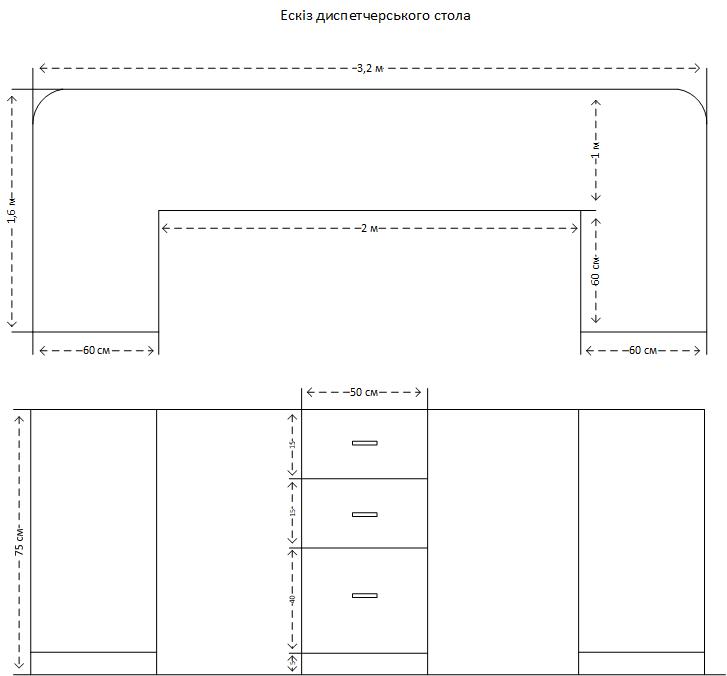 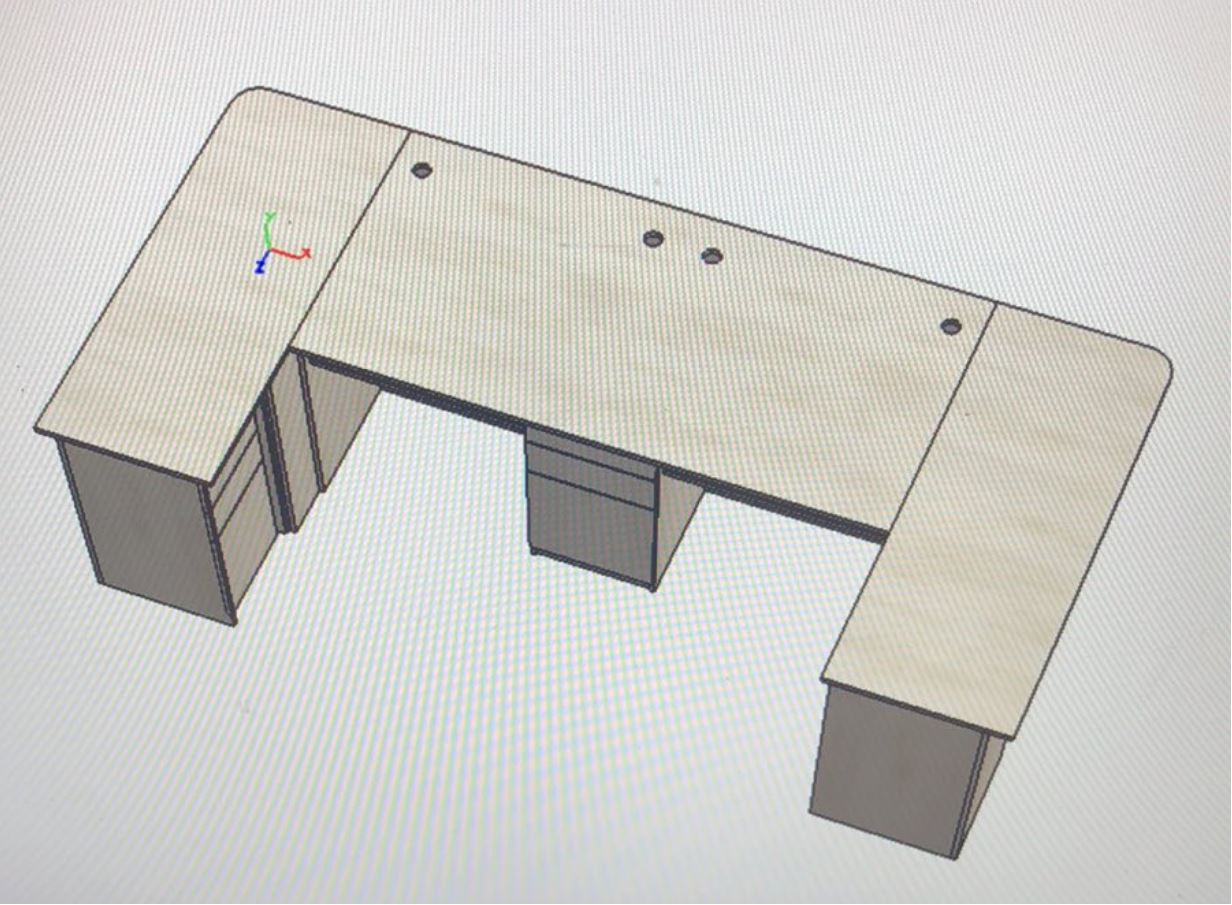 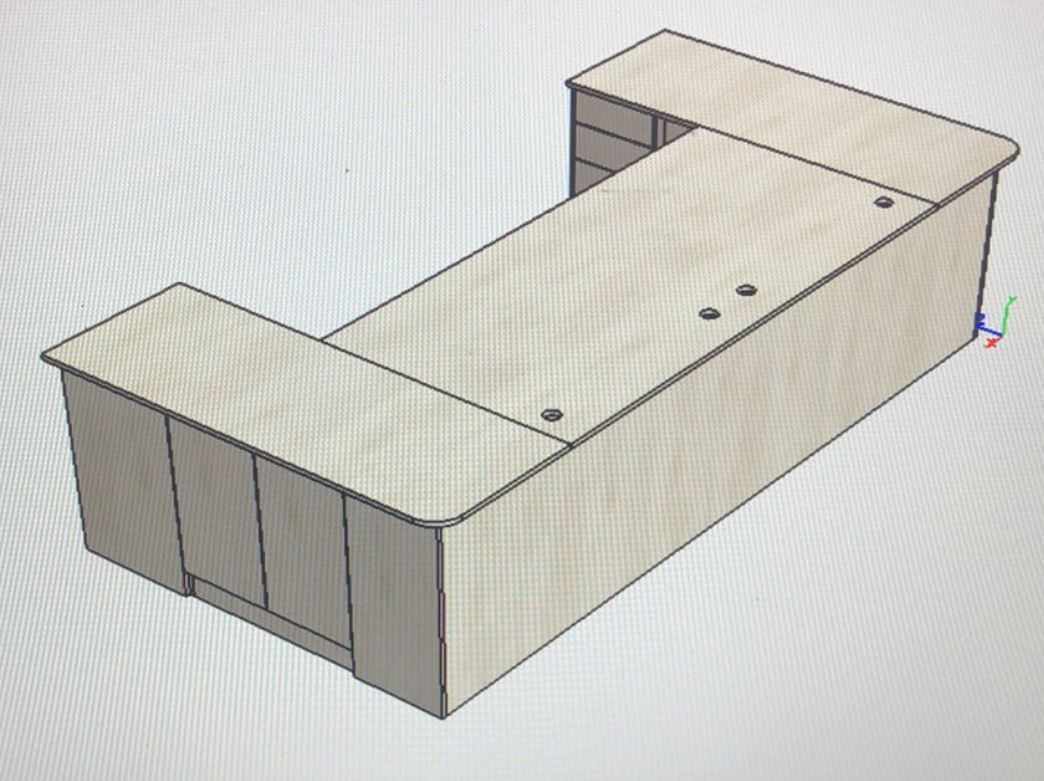 Додаток №3                  "ЗАТВЕРДЖЕНО"рішенням  уповноваженої особипротокол  № 32/1 від 18.05.2021 року________________ С. О. ЧеченєвТЕНДЕРНА ДОКУМЕНТАЦІЯ№Розділ І. Загальні положенняРозділ І. Загальні положення1231Терміни, які вживаються в тендерній документаціїТендерну документацію (далі ТД) розроблено відповідно до вимог Закону України «Про публічні закупівлі» (далі - Закон). Терміни вживаються у значенні, наведеному в Законі.2Інформація про замовника торгів2.1повне найменуванняАКЦІОНЕРНЕ ТОВАРИСТВО «ВІННИЦЯОБЛЕНЕРГО»2.2місцезнаходженняУкраїна,  . Вінниця, вул. Магістратська, 22.3посадова особа замовника, уповноважена здійснювати зв'язок з учасникамиЗ технічних питань:  - Кривешко Олександр Віталійович, начальник служби комунікацій, м. Вінниця, вул. Магістратська, 2, 21050, каб.№1050, телефон/факс: (0432) 52-50-90;З організаційних питань: - Ліщенюк Олена Євгеніївна, начальник тендерного відділу, м. Вінниця, вул. Магістратська, 2, 21050, каб. №511, телефон/факс (0432) 65-95-773Процедура закупівлівідкриті торги з публікацією англійською мовою4Інформація про предмет закупівлі4.1назва предмета закупівліДК 021:2015 код 51310000-8  Послуги зі встановлення радіо-, телевізійної, аудіо- та відеоапаратури (Заміна диспетчерського щита на інтерактивний в Вінницьких Східних ЕМ) (Інвестиційна програма АТ «ВІННИЦЯОБЛЕНЕРГО» 2021 р., зміни)4.2опис окремої частини (частин) предмета закупівлі (лота), щодо якої можуть бути подані тендерні пропозиції Заміна диспетчерського щита на інтерактивний в ДП Вінницьких Східних ЕМ4.3місце, обсяг надання послуг 1 послуга, Вінницька область, м. Іллінці, вул. Європейська, 33, ДП Вінницьких Східних ЕМ.4.4строк надання послуг до 31 жовтня 2021 року5Недискримінація учасників5.1. Учасники (резиденти та нерезиденти) всіх форм власності та організаційно-правових форм беруть участь у процедурах закупівель на рівних умовах.Замовник забезпечує вільний доступ усіх учасників до інформації про закупівлю, передбаченої Законом.6Інформація про валюту, у якій повинно бути розраховано та зазначено ціну тендерної пропозиції6.1. Валютою тендерної пропозиції є національна валюта України - гривня.У разі якщо учасником процедури закупівлі є нерезидент,  такий учасник зазначає ціну пропозиції в електронній системі закупівель у валюті – гривня.7Інформація про мову (мови), якою (якими) повинно бути складено тендерні пропозиції7.1. Під час проведення процедур закупівель усі документи, що готуються замовником, викладаються українською мовою.7.2. Під час проведення процедури закупівлі усі документи, що мають відношення до тендерної пропозиції та складаються безпосередньо учасником, викладаються українською мовою. У разі надання інших документів складених  мовою іншою ніж українська мова або російська мова, такі документи повинні супроводжуватися перекладом українською мовою, переклад (або справжність підпису перекладача) - засвідчений нотаріально або легалізований у встановленому законодавством України порядку. Тексти повинні бути автентичними, визначальним є текст, викладений українською мовою.Розділ ІІ. Порядок внесення змін та надання роз’яснень до тендерної документаціїРозділ ІІ. Порядок внесення змін та надання роз’яснень до тендерної документаціїРозділ ІІ. Порядок внесення змін та надання роз’яснень до тендерної документації1Процедура надання роз’яснень щодо тендерної документації 1.1. Фізична/юридична особа має право не пізніше ніж за 10 днів до закінчення строку подання тендерної пропозиції звернутися через електронну систему закупівель до замовника за роз’ясненнями щодо тендерної документації та/або звернутися до замовника з вимогою щодо усунення порушення під час проведення тендеру. Усі звернення за роз’ясненнями та звернення щодо усунення порушення автоматично оприлюднюються в електронній системі закупівель без ідентифікації особи, яка звернулася до замовника. Замовник повинен протягом трьох робочих днів із дня їх оприлюднення надати роз’яснення на звернення та оприлюднити його в електронній системі закупівель відповідно до статті 10 Закону.1.2. У разі несвоєчасного надання замовником роз’яснень щодо змісту тендерної документації електронна система закупівель автоматично призупиняє перебіг тендеру.1.3. Для поновлення перебігу тендеру замовник повинен розмістити роз’яснення щодо змісту тендерної документації в електронній системі закупівель із одночасним продовженням строку подання тендерних пропозицій не менше як на сім днів.1.4. Зазначена у цій частині інформація оприлюднюється замовником відповідно до статті 10 Закону.2Унесення змін до тендерної документації2.1. Замовник має право з власної ініціативи або у разі усунення порушень законодавства у сфері публічних закупівель, викладених у висновку органу державного фінансового контролю відповідно до статті 8 Закону, або за результатами звернень, або на підставі рішення органу оскарження внести зміни до тендерної документації. У разі внесення змін до тендерної документації строк для подання тендерних пропозицій продовжується замовником в електронній системі закупівель таким чином, щоб з моменту внесення змін до тендерної документації до закінчення кінцевого строку подання тендерних пропозицій залишалося не менше семи днів.2.2. Зміни, що вносяться замовником до тендерної документації, розміщуються та відображаються в електронній системі закупівель у вигляді нової редакції тендерної документації додатково до початкової редакції тендерної документації. Замовник разом із змінами до тендерної документації в окремому документі оприлюднює перелік змін, що вносяться.2.3. Зазначена у цій частині інформація оприлюднюється замовником відповідно до статті 10 Закону.Розділ ІІІ. Інструкція з підготовки тендерної пропозиціїРозділ ІІІ. Інструкція з підготовки тендерної пропозиціїРозділ ІІІ. Інструкція з підготовки тендерної пропозиції1Зміст і спосіб подання тендерної пропозиції1.1. Тендерна пропозиція подається в електронному вигляді через електронну систему закупівель шляхом заповнення електронних форм з окремими полями, де зазначається інформація про ціну, інформація від учасника процедури закупівлі про його відповідність кваліфікаційним критеріям, наявність/відсутність підстав, установлених у статті 17 Закону і в цій тендерній документації, та шляхом завантаження необхідних документів, що вимагаються замовником у цій тендерній документації, а саме:- інформації та документів, що підтверджують відповідність учасника кваліфікаційним критеріям (Додаток №1 до цієї тендерної документації); - інформації щодо відповідності учасника вимогам, визначеним у статті 17 Закону (Додаток №1 до цієї тендерної документації); - інформації про необхідні технічні, якісні та кількісні характеристики предмета закупівлі, а саме технічну специфікацію, що повинна складатись з документів, зазначених у частині 4 цієї документації (Додаток №2 до цієї тендерної документації);  - документів, що підтверджують повноваження відповідної особи або представника учасника процедури закупівлі щодо підпису документів тендерної пропозиції (Додаток №1 до цієї тендерної документації);- проект договору (Додаток №3 до цієї тендерної документації);- інших документів, необхідність подання яких у складі тендерної пропозиції передбачена умовами цієї документації.1.2. Кожен учасник має право подати тільки одну тендерну пропозицію.1.3. Всі визначені цією тендерною документацією документи тендерної пропозиції завантажуються в електронну систему закупівель у вигляді скан-копій придатних для машинозчитування (файли з розширенням «..pdf.», «..jpeg.», тощо), зміст та вигляд яких повинен відповідати оригіналам відповідних документів, згідно яких виготовляються такі скан-копії. Документи, що складаються учасником, повинні бути оформлені належним чином у відповідності до вимог чинного законодавства в частині дотримання письмової форми документу, складеного суб’єктом господарювання, в тому числі за власноручним підписом учасника/уповноваженої особи учасника. Вимога щодо засвідчення того чи іншого документу тендерної пропозиції власноручним підписом учасника/уповноваженої особи учасника не застосовується до документів (матеріалів та інформації), що подаються у складі тендерної пропозиції, якщо такі документи (матеріали та інформація) надані учасником у формі електронного документа через електронну систему закупівель із накладанням кваліфікованого електронного підпису на кожен з таких документів (матеріал чи інформацію).1.4. Під час використання електронної системи закупівель з метою подання тендерних пропозицій та їх оцінки документи та дані створюються та подаються з урахуванням вимог законів України "Про електронні документи та електронний документообіг" та "Про електронні довірчі послуги", тобто тендерна пропозиція у будь-якому випадку повинна містити накладений електронний підпис (або кваліфікований електронний підпис) учасника/уповноваженої особи учасника процедури закупівлі, повноваження якої щодо підпису документів тендерної пропозиції підтверджуються відповідно до поданих документів, що вимагаються згідно п. 1.5. цієї документації.1.5. Повноваження щодо підпису документів тендерної пропозиції уповноваженої особи учасника процедури закупівлі підтверджується: для посадових (службових) осіб учасника, які уповноважені підписувати документи пропозиції та вчиняти інші юридично значущі дії від імені учасника на підставі положень установчих документів – розпорядчий документ про призначення (обрання) на посаду відповідної особи (наказ про призначення та/ або протокол зборів засновників, тощо); для осіб, що уповноважені представляти інтереси учасника під час проведення процедури закупівлі, та які не входять до кола осіб, які представляють інтереси учасника без довіреності – довіреність, оформлена у відповідності до вимог чинного законодавства, із зазначенням повноважень повіреного, разом з документами, що у відповідності до цього пункту підтверджують повноваження посадової (службової) особи учасника, що підписала від імені учасника вказану довіреність.У разі якщо тендерна пропозиція подається об'єднанням учасників, до неї обов'язково включається документ про створення такого об'єднання.  1.6. Документи, що не передбачені законодавством для учасників - юридичних, фізичних осіб, у тому числі фізичних осіб - підприємців, не подаються ними у складі тендерної пропозиції. Відсутність документів, що не передбачені законодавством для учасників - юридичних, фізичних осіб, у тому числі фізичних осіб - підприємців, у складі тендерної пропозиції, не може бути підставою для її відхилення замовником.1.7. Ціною тендерної пропозиції вважається сума, зазначена учасником у його тендерній пропозиції як загальна сума, за яку він погоджується виконати умови закупівлі згідно вимог замовника, в тому числі з урахуванням технічних, якісних та кількісних характеристик предмету закупівлі, всіх умов виконання договору, та з урахуванням сум належних податків та зборів, що мають бути сплачені учасником2Забезпечення тендерної пропозиції2.1. Замовник вимагає надання учасниками забезпечення тендерної пропозиції у вигляді безвідкличної електронної банківської гарантії у розмірі:  84 199,00  грн. (Вісімдесят чотири тисячі сто дев’яносто дев’ять грн. 00 коп.), яка надається одночасно з поданням тендерної пропозиції.Строк дії забезпечення тендерної пропозиції відповідає строку дії тендерної пропозиції та становить не менше 90 календарних днів  з дати розкриття тендерних пропозицій.Реквізити для оформлення банківської гарантії: поточний рахунок IBAN:UA573005280000026008455026503у АТ «ОТП Банк» МФО 3005283Умови повернення чи неповернення забезпечення тендерної пропозиції3.1 Забезпечення тендерної пропозиції не повертається у разі:1)    відкликання тендерної пропозиції учасником після закінчення строку її подання, але до того, як сплив строк, протягом якого тендерні пропозиції вважаються дійсними;2)    непідписання договору про закупівлю учасником, який став переможцем тендеру;3)    ненадання переможцем процедури закупівлі (крім переговорної процедури закупівлі) у строк, визначений частиною шостою статті 17 Закону, документів, що підтверджують відсутність підстав, установлених статтею 17 Закону;4)    ненадання переможцем процедури закупівлі  забезпечення виконання договору про закупівлю після отримання повідомлення про намір укласти договір про закупівлю, якщо надання такого забезпечення передбачено тендерною документацією.3.2 Забезпечення тендерної пропозиції не повертається у разі:1)    відкликання тендерної пропозиції учасником після закінчення строку її подання, але до того, як сплив строк, протягом якого тендерні пропозиції вважаються дійсними;2)    непідписання договору про закупівлю учасником, який став переможцем тендеру;3)    ненадання переможцем процедури закупівлі (крім переговорної процедури закупівлі) у строк, визначений частиною шостою статті 17 Закону, документів, що підтверджують відсутність підстав, установлених статтею 17 Закону;4)    ненадання переможцем процедури закупівлі  забезпечення виконання договору про закупівлю після отримання повідомлення про намір укласти договір про закупівлю, якщо надання такого забезпечення передбачено тендерною документацією.Кошти, що надійшли як забезпечення тендерної пропозиції торгів  (у разі якщо вони не повертаються учаснику), підлягають перерахуванню на рахунок підприємства (АТ «ВІННИЦЯОБЛЕНЕРГО»).4Строк дії тендерної пропозиції, протягом якого тендерні пропозиції вважаються дійсними4.1. Тендерні пропозиції вважаються дійсними протягом 90 календарних днів із дати кінцевого строку подання тендерних пропозицій.4.2. До закінчення цього строку замовник має право вимагати від учасників процедури закупівлі продовження строку дії тендерних пропозицій. Учасник процедури закупівлі має право:-відхилити таку вимогу, не втрачаючи про цьому наданого ним забезпечення тендерної пропозиції;-погодитися з вимогою та продовжити строк дії поданої ним тендерної пропозиції і наданого  забезпечення тендерної пропозиції.5Кваліфікаційні критерії відповідно до статті 16 Закону, підстави, встановлені статтею 17 Закону, та інформація про спосіб підтвердження відповідності учасників установленим критеріям і вимогам згідно із законодавством. Для об’єднання учасників замовником зазначаються умови щодо надання інформації та способу підтвердження відповідності таких учасників установленим кваліфікаційним критеріям та підставам, встановленим статтею 17 Закону.5.1. Замовник вимагає від учасників подання ними документально підтвердженої інформації про їх відповідність кваліфікаційним критеріям, а саме:1) наявність в учасника процедури закупівлі обладнання, матеріально-технічної бази та технологій;2) наявність в учасника процедури закупівлі працівників відповідної кваліфікації, які мають необхідні знання та досвід;3) наявність сертифікату з навчання по роботі з програмним комплексом «СКАТ Енерго»;4) наявність фінансової спроможності, яка підтверджується фінансовою звітністю.У разі встановлення кваліфікаційного критерію фінансової спроможності замовник не має права вимагати надання підтвердження обсягу річного доходу (виручки) у розмірі більшому, ніж очікувана вартість предмета закупівлі (пропорційно очікуваній вартості частини предмета закупівлі (лоту) у разі поділу предмета закупівель на частини). Якщо для закупівлі робіт або послуг замовник встановлює кваліфікаційний критерій такий як наявність обладнання, матеріально-технічної бази та технологій та/або наявність працівників, які мають необхідні знання та досвід, учасник може для підтвердження своєї відповідності такому критерію залучити потужності інших суб’єктів господарювання як субпідрядників/співвиконавців.У разі участі об'єднання учасників підтвердження відповідності кваліфікаційним критеріям здійснюється з урахуванням узагальнених об'єднаних показників кожного учасника такого об'єднання на підставі наданої об'єднанням інформації.5.2. Для підтвердження відповідності учасника кваліфікаційним критеріям, останній повинен надати у порядку згідно п. 1.3 ІІІ розділу цієї документації всі документи (Додаток №1 до цієї тендерної документації).5.3. Замовник не вимагає документального підтвердження інформації про відповідність підставам, встановленим статтею 17 Закону, у разі якщо така інформація є публічною, що оприлюднена у формі відкритих даних згідно із Законом України  "Про доступ до публічної інформації", та/або міститься у відкритих єдиних державних реєстрах, доступ до яких є вільним.Замовник приймає рішення про відмову учаснику в участі у процедурі закупівлі та зобов’язаний відхилити тендерну пропозицію учасника в разі, якщо:1) замовник має незаперечні докази того, що учасник процедури закупівлі пропонує, дає або погоджується дати прямо чи опосередковано будь-якій службовій (посадовій) особі замовника, іншого державного органу винагороду в будь-якій формі (пропозиція щодо найму на роботу, цінна річ, послуга тощо) з метою вплинути на прийняття рішення щодо визначення переможця процедури закупівлі або застосування замовником певної процедури закупівлі;2) відомості про юридичну особу, яка є учасником процедури закупівлі, внесено до Єдиного державного реєстру осіб, які вчинили корупційні або пов’язані з корупцією правопорушення;3) службову (посадову) особу учасника процедури закупівлі, яку уповноважено учасником представляти його інтереси під час проведення процедури закупівлі, фізичну особу, яка є учасником, було притягнуто згідно із законом до відповідальності за вчинення корупційного правопорушення або правопорушення, пов’язаного з корупцією;4) суб’єкт господарювання (учасник) протягом останніх трьох років притягувався до відповідальності за порушення, передбачене пунктом 4 частини другої статті 6, пунктом 1 статті 50 Закону України "Про захист економічної конкуренції", у вигляді вчинення антиконкурентних узгоджених дій, що стосуються спотворення результатів тендерів;5) фізична особа, яка є учасником процедури закупівлі, була засуджена за злочин, учинений з корисливих мотивів (зокрема, пов’язаний з хабарництвом та відмиванням коштів), судимість з якої не знято або не погашено у встановленому законом порядку;6) службова (посадова) особа учасника процедури закупівлі, яка підписала тендерну пропозицію, була засуджена за злочин, вчинений з корисливих мотивів (зокрема, пов’язаний з хабарництвом, шахрайством та відмиванням коштів), судимість з якої не знято або не погашено у встановленому законом порядку;7) тендерна пропозиція подана учасником конкурентної процедури закупівлі, який є пов’язаною особою з іншими учасниками процедури закупівлі та/або з уповноваженою особою (особами), та/або з керівником замовника;8) учасник процедури закупівлі визнаний у встановленому законом порядку банкрутом та стосовно нього відкрита ліквідаційна процедура;9) у Єдиному державному реєстрі юридичних осіб, фізичних осіб - підприємців та громадських формувань відсутня інформація, передбачена пунктом 9 частини другої статті 9 Закону України "Про державну реєстрацію юридичних осіб, фізичних осіб - підприємців та громадських формувань" (крім нерезидентів);10) юридична особа, яка є учасником процедури закупівлі (крім нерезидентів), не має антикорупційної програми чи уповноваженого з реалізації антикорупційної програми, якщо вартість закупівлі товару (товарів), послуги (послуг) або робіт дорівнює чи перевищує 20 мільйонів гривень (у тому числі за лотом);11) учасник процедури закупівлі є особою, до якої застосовано санкцію у виді заборони на здійснення у неї публічних закупівель товарів, робіт і послуг згідно із Законом України "Про санкції";12) службова (посадова) особа учасника процедури закупівлі, яку уповноважено учасником представляти його інтереси під час проведення процедури закупівлі, фізичну особу, яка є учасником, було притягнуто згідно із законом до відповідальності за вчинення правопорушення, пов’язаного з використанням дитячої праці чи будь-якими формами торгівлі людьми;13) учасник процедури закупівлі має заборгованість із сплати податків і зборів (обов’язкових платежів), крім випадку, якщо такий учасник здійснив заходи щодо розстрочення і відстрочення такої заборгованості у порядку та на умовах, визначених законодавством країни реєстрації такого учасника. Замовник може прийняти рішення про відмову учаснику в участі у процедурі закупівлі та може відхилити тендерну пропозицію учасника в разі, якщо учасник процедури закупівлі не виконав свої зобов’язання за раніше укладеним договором про закупівлю з цим самим замовником, що призвело до його дострокового розірвання, і було застосовано санкції у вигляді штрафів та/або відшкодування збитків - протягом трьох років з дати дострокового розірвання такого договору. Учасник процедури закупівлі, що перебуває в обставинах, зазначених у частині другій статті 17 Закону, може надати підтвердження вжиття заходів для доведення своєї надійності, незважаючи на наявність відповідної підстави для відмови в участі у процедурі закупівлі. Для цього учасник (суб’єкт господарювання) повинен довести, що він сплатив або зобов’язався сплатити відповідні зобов’язання та відшкодування завданих збитків. Якщо замовник вважає таке підтвердження достатнім, учаснику не може бути відмовлено в участі в процедурі закупівлі.5.4. Учасник процедури закупівлі в електронній системі закупівель під час подання тендерної пропозиції підтверджує відсутність підстав, передбачених пунктами 5, 6, 12 і 13 частини першої та частиною другою статті 17 Закону у вигляді довідок (зведеної довідки, тощо), складених учасником у довільній формі, зміст яких підтверджує відсутність відповідних підстав для відмови в участі у процедурі закупівлі. Спосіб документального підтвердження згідно із законодавством щодо відсутності підстав, передбачених пунктами 5, 6, 12 і 13 частини першої та частиною другою статті 17 Закону, визначається замовником для надання таких документів лише переможцем процедури закупівлі через електронну систему закупівель. (Додаток №1 до цієї тендерної документації).Замовник не вимагає від учасників документів, що підтверджують відсутність підстав, визначених пунктами 1 і 7 частини першої статті 17 Закону.5.5. Переможець процедури закупівлі у строк, що не перевищує десяти днів з дати оприлюднення в електронній системі закупівель повідомлення про намір укласти договір про закупівлю, повинен надати замовнику документи шляхом оприлюднення їх в електронній системі закупівель (у вигляді передбаченому згідно п. 1.3. ІІІ розділу цієї документації), що підтверджують відсутність підстав, визначених пунктами 5, 6,  12 і 13 частини першої та частиною другою статті 17 Закону (Додаток №1 до цієї тендерної документації),а саме:довідка, видана Департаментом інформатизації МВС України (територіальним органом з надання сервісних послуг МВС України), про те, що службова (посадова) особа учасника процедури закупівлі, яка підписала тендерну пропозицію (або уповноважена на підписання договору в разі переговорної процедури закупівлі), не була засуджена за злочин, вчинений з корисливих мотивів (зокрема, пов’язаний з хабарництвом, шахрайством та відмиванням коштів), судимість з якої не знято або не погашено у встановленому законом порядку, яка повинна бути видана не раніше ніж за 90 днів до дати подання таких документів Замовнику в електронній системі закупівель. Довідка підтверджує відсутність підстави, передбаченої п.5, 6 частини 1 ст.17 Закону;довідка, складена учасником у довільній формі, що підтверджує відсутність підстави, передбаченої п.12 частини 1 ст.17 Закону;довідка, складена учасником у довільній формі, що підтверджує відсутність підстави, передбаченої абзацом 1 ч. 2 ст. 17 Закону, або інформація у довільній формі, що підтверджує вжиття заходів для доведення надійності учасника, згідно абзацу 2 ч. 2 ст. 17 Закону.5.6. Інформація про відсутність заборгованості з податків, зборів і платежів у переможця процедури закупівлі перевіряється Замовником в електронній системі закупівель в інформації, що автоматично формується в електронній системі закупівель в результаті взаємодії електронної системи закупівель з інформаційними системами Державної фіскальної служби України5.7. У випадку наявності в учасника заборгованості із сплати податків і зборів (обов’язкових платежів), що підтверджується згідно інформації, що міститься в електронній системі закупівель та яка сформована у порядку взаємодії електронної системи закупівель з інформаційними системами Державної фіскальної служби України щодо обміну інформацією про відсутність або наявність заборгованості (податкового боргу) зі сплати податків, зборів, платежів, контроль за якими покладено на органи Державної фіскальної служби України, в учасника процедури закупівлі (згідно наказу Міністерства економічного розвитку і торгівлі України, Міністерства фінансів України від 17.01.2018р. № 37/11, далі – Порядок № 37/11), учасник повинен надати інформацію, що підтверджує здійснення останнім заходів щодо розстрочення і відстрочення такої заборгованості у порядку та на умовах, визначених законодавством країни реєстрації такого учасника, зокрема для суб’єктів господарювання, що зареєстровані на території України - рішення органу доходів і зборів та/або укладений договір про розстрочення (відстрочення), прийняте/укладений згідно порядку розстрочення (відстрочення) грошових зобов’язань (податкового боргу) платників податків, затвердженого наказом Міністерства доходів і зборів України від 10.10.2013р.  № 574, або довідку про відсутність заборгованості з платежів, контроль за справлянням яких покладено на контролюючі органи, форма якої затверджена наказом Міністерства фінансів України від 03.09.2018 року №733, та яка видана контролюючим органом в електронній формі, що містить відповідну інформацію станом на будь-яку дату, наступну після  оприлюднення в електронній системі закупівель відповіді інформаційно-телекомунікаційної системи ДФС на запит згідно Порядку № 37/11, згідно якої повідомляється про наявність заборгованості в учасника, але в будь-якому випадку в межах строку згідно ч. 6 ст. 17 Закону5.8. У разі подання тендерної пропозиції об’єднанням учасників підтвердження відсутності підстав для відмови в участі у процедурі закупівлі встановленими статтею 17 Закону подається по кожному з учасників, які входять у склад об’єднання окремо.5.9 У разі якщо учасник процедури закупівлі має намір залучити спроможності інших суб’єктів господарювання як субпідрядників/співвиконавців в обсязі не менше ніж 20 відсотків від вартості договору про закупівлю у випадку закупівлі робіт або послуг для підтвердження його відповідності кваліфікаційним критеріям відповідно до частини третьої статті 16 Закону, замовник перевіряє таких суб’єктів господарювання на відсутність підстав, визначених у частині 1 ст.17 Закону6Інформація про необхідні технічні, якісні та кількісні характеристики предмета закупівлі, у тому числі відповідна технічна специфікація (у разі потреби - плани, креслення, малюнки чи опис предмета закупівлі)6.1. Учасники процедури закупівлі повинні надати у складі тендерних пропозицій інформацію та документи, які підтверджують відповідність тендерної пропозиції учасника технічним, якісним, кількісним та іншим вимогам до предмета закупівлі, установленим замовником (Додаток №2 до цієї тендерної документації).6.2. Технічні, якісні характеристики предмета закупівлі та технічні специфікації до предмета закупівлі повинні визначатися замовником з урахуванням вимог, визначених частини четвертою статті 5 Закону;6.3. У цій документації всі посилання на конкретні марку чи виробника або на конкретний процес, що характеризує продукт чи послугу певного суб’єкта господарювання, чи на торгові марки, патенти, типи або конкретне місце походження чи спосіб виробництва вживаються у значенні «…. «або еквівалент»».7Інформація про маркування, протоколи випробувань або сертифікати, що підтверджують відповідність предмета закупівлі встановленим замовником вимогам (у разі потреби)7.1. Замовник може вимагати від учасників підтвердження того, що пропоновані ними товари, послуги чи роботи за своїми екологічними чи іншими характеристиками відповідають вимогам, установленим у тендерній документації. У разі встановлення екологічних чи інших характеристик товару, роботи чи послуги замовник повинен в тендерній документації зазначити, які маркування, протоколи випробувань або сертифікати можуть підтвердити відповідність предмета закупівлі таким   характеристикам. 7.2. Якщо учасник не має відповідних маркувань, протоколів випробувань чи сертифікатів і не має можливості отримати їх до закінчення кінцевого строку подання тендерних пропозицій із причин, від нього не залежних, він може подати технічний паспорт на підтвердження відповідності тим же об’єктивним критеріям. Замовник зобов’язаний розглянути технічний паспорт і визначити, чи справді він підтверджує відповідність установленим вимогам, із обґрунтуванням свого рішення. 7.3. Якщо замовник посилається в тендерній документації на конкретні маркування, протокол випробувань чи сертифікат, він зобов’язаний прийняти маркування, протоколи випробувань чи сертифікати, що підтверджують відповідність еквівалентним вимогам.8Інформація про субпідрядника/співвиконавця (у випадку закупівлі робіт чи послуг)--9Унесення змін або відкликання тендерної пропозиції учасником9.1. Учасник процедури закупівлі має право внести зміни до своєї тендерної пропозиції або відкликати її до закінчення кінцевого строку її подання без втрати свого забезпечення тендерної пропозиції. Такі зміни або заява про відкликання тендерної пропозиції враховуються якщо вони отримані електронною системою закупівель до закінчення кінцевого строку подання тендерних пропозицій.Розділ IV. Подання та розкриття тендерної пропозиціїРозділ IV. Подання та розкриття тендерної пропозиціїРозділ IV. Подання та розкриття тендерної пропозиції1Кінцевий строк подання тендерної пропозиціїКінцевий строк подання тендерних пропозицій18.06.2021 р.Отримана тендерна пропозиція вноситься автоматично до реєстру отриманих тендерних пропозицій.Електронна система закупівель автоматично формує та надсилає повідомлення учаснику про отримання його тендерної пропозиції із зазначенням дати та часу. Електронна система закупівель повинна забезпечити можливість подання тендерної пропозиції всім особам на рівних умовах.2Дата та час розкриття тендерної пропозиції 2.1 Дата і час розкриття отриманих тендерних пропозицій визначаються електронною системою закупівель автоматично та зазначаються в оголошенні про проведення конкурентної процедури закупівлі.2.2. Розкриття тендерних пропозицій з інформацією та документами, що підтверджують відповідність учасника кваліфікаційним критеріям, та вимогам до предмета закупівлі, а також з інформацією та документами, що містять технічний опис предмета закупівлі, здійснюється автоматично електронною системою закупівель одразу після завершення електронного аукціону.2.3. Учасник може протягом одного етапу аукціону один раз понизити ціну своєї пропозиції не менше ніж на один крок від своєї попередньої ціни. Розмір мінімального кроку пониження ціни під час електронного аукціону складає – 0,5 відсотка від очікуваної вартості закупівлі.Розділ V. Оцінка тендерної пропозиціїРозділ V. Оцінка тендерної пропозиціїРозділ V. Оцінка тендерної пропозиції1Перелік критеріїв та методика оцінки тендерної пропозиції із зазначенням питомої ваги критерію1.1. Оцінка тендерних пропозицій проводиться автоматично електронною системою закупівель на основі критеріїв і методики оцінки, зазначених замовником у тендерній документації, шляхом застосування електронного аукціону.1.2. Єдиним критерієм оцінки згідно даної процедури відкритих торгів є ціна (питома вага критерію – 100%). Згідно ч. 1 ст. 29 Закону оцінка тендерних пропозицій проводиться автоматично електронною системою закупівель на основі критерію і методики оцінки, зазначених у цій тендерній документації, та шляхом застосування електронного аукціону. До початку проведення електронного аукціону в електронній системі закупівель автоматично розкривається інформація про ціну та перелік усіх цін пропозицій, розміщений у порядку від найнижчої до найвищої ціни без зазначення найменувань та інформації про учасників. Під час проведення електронного аукціону в електронній системі закупівель відображаються значення ціни тендерної пропозиції учасника. Електронний аукціон здійснюється у відповідності з положеннями ст. 30 Закону.1.3. До оцінки тендерних пропозицій приймається сума, що становить загальну вартість тендерної пропозиції кожного окремого учасника, розрахована з урахуванням вимог щодо технічних, якісних та кількісних характеристик предмету закупівлі, визначених цією документацією, в тому числі з урахуванням включення до ціни податку на додану вартість (ПДВ), якщо учасник є платником ПДВ, інших податків та зборів, що передбачені чинним законодавством, та мають бути включені таким учасником до вартості товарів, робіт або послуг.2Опис та приклади формальних (несуттєвих) помилок, допущення яких учасниками не призведе до відхилення їх тендерних пропозицій. 2.1. Формальними (несуттєвими) вважаються помилки, що пов’язані з оформленням тендерної пропозиції та не впливають на зміст тендерної пропозиції, а саме - технічні помилки та описки.Наприклад: орфографічні помилки та технічні описки в словах та словосполученнях, що зазначені в документах, які надані учасником; зазначення назви документу, необхідність у наданні якого передбачена цією документацією, у спосіб що відрізняється від вказаного в цій документації, та який підготований безпосередньо учасником, у разі якщо такий документ за своїм змістом відповідає вимогам цієї документації, відсутність визначеної замовником інформації (її окремих фрагментів) у змісті певного документу, подання якого вимагається згідно тендерної документації, та за умови наявності такої інформації в повному об’ємі у змісті іншого документу, наданого у складі тендерної пропозиції, тощо. 3Інша інформація3.1. Якщо переможець торгів є платником ПДВ, договір по результатам проведеної закупівлі укладається з урахуванням ПДВ.                                                              3.2. У разі якщо учасник стає переможцем декількох або всіх лотів, замовник може укласти один договір про закупівлю з переможцем, об’єднавши лоти.3.3. Згідно п. 3 ч. 1 ст. 1 Закону аномально низька ціна тендерної пропозиції (далі - аномально низька ціна) - ціна найбільш економічно вигідної пропозиції за результатами аукціону, яка є меншою на 40 або більше відсотків від середньоарифметичного значення ціни тендерних пропозицій інших учасників на початковому етапі аукціону, та/або є меншою на 30 або більше відсотків від наступної ціни тендерної пропозиції за результатами проведеного електронного аукціону. Аномально низька ціна визначається електронною системою закупівель автоматично за умови наявності не менше двох учасників, які подали свої тендерні пропозиції щодо предмета закупівлі або його частини (лота).3.4. Учасник, який надав найбільш економічно вигідну тендерну пропозицію, що є аномально низькою, повинен надати протягом одного робочого дня з дня визначення найбільш економічно вигідної тендерної пропозиції обґрунтування в довільній формі щодо цін або вартості відповідних товарів, робіт чи послуг пропозиції.Замовник може відхилити аномально низьку тендерну пропозицію, у разі якщо учасник не надав належного обґрунтування вказаної у ній ціни або вартості, та відхиляє аномально низьку тендерну пропозицію у разі ненадходження такого обґрунтування протягом строку, визначеного згідно цього пункту.Обґрунтування аномально низької тендерної пропозиції може містити інформацію про:1) досягнення економії завдяки застосованому технологічному процесу виробництва товарів, порядку надання послуг чи технології будівництва;2) сприятливі умови, за яких учасник може поставити товари, надати послуги чи виконати роботи, зокрема спеціальна цінова пропозиція (знижка) учасника;3) отримання учасником державної допомоги згідно із законодавством.3.5. Якщо замовником під час розгляду тендерної пропозиції учасника виявлено невідповідності в інформації та/або документах, що подані учасником у тендерній пропозиції та/або подання яких вимагалось тендерною документацією, він розміщує у строк, який не може бути меншим ніж два робочі дні до закінчення строку розгляду тендерних пропозицій, повідомлення з вимогою про усунення таких невідповідностей в електронній системі закупівель.Замовник розміщує повідомлення з вимогою про усунення невідповідностей в інформації та/або документах:1) що підтверджують відповідність учасника процедури закупівлі кваліфікаційним критеріям відповідно до статті 16 Закону;2) на підтвердження права підпису тендерної пропозиції та/або договору про закупівлю.Повідомлення з вимогою про усунення невідповідностей повинно містити наступну інформацію:1) перелік виявлених невідповідностей;2) посилання на вимогу (вимоги) тендерної документації, щодо яких виявлені невідповідності;3) перелік інформації та/або документів, які повинен подати учасник для усунення виявлених невідповідностей.Замовник не може розміщувати щодо одного й того ж учасника процедури закупівлі більш ніж один раз повідомлення з вимогою про усунення невідповідностей в інформації та/або документах, що подані учасником у тендерній пропозиції.Учасник процедури закупівлі виправляє невідповідності в інформації та/або документах, що подані ним у своїй тендерній пропозиції, виявлені замовником після розкриття тендерних пропозицій, шляхом завантаження через електронну систему закупівель уточнених або нових документів в електронній системі закупівель, протягом 24 годин з моменту розміщення замовником в електронній системі закупівель повідомлення з вимогою про усунення таких невідповідностей. Замовник розглядає подані тендерні пропозиції з урахуванням виправлення або невиправлення учасниками виявлених невідповідностей. 4Відхилення тендерних пропозицій4.1. Замовник відхиляє тендерну пропозицію із зазначенням аргументації в електронній системі закупівель у разі якщо:1) учасник процедури закупівлі:не відповідає кваліфікаційним (кваліфікаційному) критеріям, установленим статтею 16 Закону та/або наявні підстави, встановлені частиною першою статті 17 Закону;не відповідає, встановленим абзацом першим частиною третьою статті 22 Закону, вимогам до учасника відповідно до законодавства;зазначив у тендерній пропозиції недостовірну інформацію, що є суттєвою при визначенні результатів процедури закупівлі, яку замовником виявлено згідно з частиною п’ятнадцятою статті 29 Закону;не надав забезпечення тендерної пропозиції, якщо таке забезпечення вимагалося замовником, та/або забезпечення тендерної пропозиції не відповідає умовам, що визначені замовником у тендерній документації до такого забезпечення тендерної пропозиції;не виправив виявлені замовником після розкриття тендерних пропозицій невідповідності в інформації та/або документах, що подані ним у своїй тендерній пропозиції, протягом 24 годин з моменту розміщення замовником в електронній системі закупівель повідомлення з вимогою про усунення таких невідповідностей;не надав обґрунтування аномально низької ціни тендерної пропозиції протягом строку визначеного в частині чотирнадцятій статті 29 Закону;визначив конфіденційною інформацію, яка не може бути визначена як конфіденційна відповідно до вимог частини другої статті 28 Закону;2) тендерна пропозиція учасника: не відповідає умовам технічної специфікації та іншим вимогам щодо предмету закупівлі тендерної документації;  викладена іншою мовою (мовами), аніж мова (мови), що вимагається тендерною документацією;є такою, строк дії якої закінчився; 3) переможець процедури закупівлі:відмовився від підписання договору про закупівлю відповідно до вимог тендерної документації або укладення договору про закупівлю;не надав у спосіб, зазначений в тендерній документації, документи, що підтверджують відсутність підстав, установлених статтею 17 Закону;не надав копію ліцензії або документу дозвільного характеру (у разі їх наявності) відповідно до частини другої статті 41 Закону;не надав забезпечення виконання договору про закупівлю, якщо таке забезпечення вимагалося замовником.4.2. Інформація про відхилення тендерної пропозиції, у тому числі підстави такого відхилення, протягом одного дня з дня ухвалення рішення оприлюднюється в електронній системі закупівель та автоматично надсилається переможцю процедури закупівлі, тендерна пропозиція якого відхилена, через електронну систему закупівель.Розділ VI. Результати тендеру та укладання договору про закупівлюРозділ VI. Результати тендеру та укладання договору про закупівлюРозділ VI. Результати тендеру та укладання договору про закупівлю1Відміна замовником тендеру чи визнання його таким, що не відбувся1.1 Замовник відміняє тендер у разі:1)    відсутності подальшої потреби в закупівлі товарів, робіт і послуг;2)    неможливості усунення порушень, що виникли через виявлені порушення законодавства у сфері публічних закупівель.1.2. Тендер автоматично відміняються електронною системою закупівель у разі:1)    подання для участі: у відкритих торгах – менше двох тендерних пропозицій;у конкурентному діалозі – менше трьох тендерних пропозицій;у відкритих торгах для укладення рамкових угод – менше трьох тендерних пропозицій;у кваліфікаційному відборі першого етапу торгів із обмеженою участю –  менше чотирьох пропозицій;2)    допущення до оцінки менше двох тендерних пропозицій у процедурі відкритих торгів, у разі якщо оголошення про проведення відкритих торгів оприлюднено відповідно до частини третьої статті 10 Закону, а в разі застосування конкурентного діалогу, другого етапу торгів із обмеженою участю або здійснення закупівлі за рамковими угодами з кількома учасниками – менше трьох тендерних пропозицій;3)    відхилення всіх тендерних пропозицій згідно з Законом.1.3. Тендер може бути відмінено частково (за лотом).1.4. Замовник має право визнати тендер таким, що не відбувся, у разі:1)   якщо здійснення закупівлі стало неможливим унаслідок непереборної сили;2)  скорочення видатків на здійснення закупівлі товарів, робіт і послуг.1.5. Замовник має право визнати тендер таким, що не відбувся частково (за лотом).1.6. У разі відміни тендеру замовником або визнання тендеру таким, що не відбувся, замовник протягом одного робочого дня з дня прийняття відповідного рішення зазначає в електронній системі закупівель підстави  прийняття рішення. У разі відміни тендеру з підстав, визначених частиною другою цієї статті, електронною системою закупівель автоматично оприлюднюється інформація про відміну тендеру.2Строк укладання договору 2.1. З метою забезпечення права на оскарження рішень замовника договір про закупівлю не може бути укладено раніше ніж через 10 днів з дати оприлюднення в електронній системі закупівель повідомлення про намір укласти договір про закупівлю. 2.2. Замовник укладає договір про закупівлю з учасником, який визнаний переможцем процедури закупівлі, протягом строку дії його пропозиції, не пізніше ніж через 20 днів з дня прийняття рішення про намір укласти договір про закупівлю відповідно до вимог тендерної документації та тендерної пропозиції переможця процедури закупівлі. У випадку обґрунтованої необхідності строк для укладання договору може бути продовжений до 60 днів.2.3. У разі подання скарги до органу оскарження після оприлюднення в електронній системі закупівель повідомлення про намір укласти договір про закупівлю перебіг строку для укладення договору про закупівлю призупиняється.3Проект договору про закупівлю 3.1. Проект договору (Додаток №3 до цієї тендерної документації) складається замовником з урахуванням особливостей предмету закупівлі та обов’язковим зазначенням порядку змін його умов.3.2. Договір про закупівлю укладається відповідно до норм Цивільного кодексу України та Господарського кодексу України з урахуванням особливостей, визначених  Законом.Переможець процедури закупівлі під час укладення договору про закупівлю повинен надати:1) відповідну інформацію про право підписання договору про закупівлю;2) копію ліцензії або документа дозвільного характеру (у разі їх наявності) на провадження певного виду господарської діяльності, якщо отримання дозволу або ліцензії на провадження такого виду діяльності передбачено законом.3.3. У разі якщо переможцем процедури закупівлі є об’єднання учасників, копія ліцензії або дозволу надається одним з учасників такого об’єднання учасників.4Істотні умови, що обов’язково включаються до договору про закупівлю4.1. Істотні умови договору про закупівлю не можуть змінюватись після його підписання до виконання зобов’язань в повному обсязі, крім випадків, передбачених статтею 41 Закону.5Дії замовника при відмові переможця торгів підписати договір про закупівлю5.1. У разі відмови переможця процедури закупівлі від підписання договору про закупівлю відповідно до вимог тендерної документації, неукладення договору про закупівлю з вини учасника або ненадання замовнику підписаного договору у строк, визначений цим Законом, або ненадання переможцем процедури закупівлі  документів, що підтверджують відсутність підстав, установлених статтею 17 Закону, замовник відхиляє тендерну пропозицію такого учасника, визначає переможця процедури закупівлі серед тих учасників, строк дії тендерної пропозиції яких ще не минув, та приймає рішення про намір укласти договір про закупівлю у порядку та на умовах, визначених Законом.6Забезпечення виконання договору про закупівлю Не вимагається                                                         ДОГОВІР №                                 про надання послуги з технічного переоснащенням. _____ 								      «___» ______ 2021 року________________ (надалі іменується Виконавець), що є платником податку ____________, в особі _______, який діє на підставі _____, з однієї сторони, та___________________ (надалі іменується Замовник), в особі ______ ________________, який діє на підставі ______, з іншої сторони, надалі разом – Сторони, а кожна окремо – Сторона, уклали цей договір з технічного переоснащення системи відображення диспетчерського пункту «_____» (надалі – Договір) про наступне:Предмет ДоговоруЗа цим Договором Виконавець зобов’язується за завданням Замовника та у встановлений цим Договором строк виконати заміну диспетчерського щита на інтерактивний в Вінницьких Східних ЕМ (технічне переоснащення системи відображення диспетчерського пункту), що включає створення інформаційно-технічного комплексу на базі інформаційних технологій, з використанням телекомунікаційного, аудіо візуального та обчислювального обладнання (надалі – телекомунікаційне обладнання) (надалі іменується Комплекс), код за ДК 021-2015: 51310000-8 (Послуги зі встановлення радіо-, телевізійної, аудіо- та відеоапаратури), для використання Замовником у його господарській діяльності, що включає:Поставку телекомунікаційного обладнання, повний перелік якого вказано у Специфікації (Додаток № 2 до цього Договору) та із зазначенням основних технічних характеристик, кількості та комплектації Комплексу. Строки відповідної поставки визначено Сторонами згідно пункту 1 Календарного плану виконання Договору (Додаток № 1 до цього Договору, надалі – «Календарний план»).Надання послуг із впровадження Комплексу згідно пункту 2 Календарного плану (надалі іменуються Послуги).У відповідності до статті 628 Цивільного кодексу України даний Договір є змішаним договором, який містить в собі елементи різних договорів, а саме: договору поставки та договору надання послуг.Договірна ціна та порядок здійснення оплатиЗагальна договірна ціна за цим Договором визначається у гривнях, включає усі необхідні витрати Виконавця, пов’язані із виконанням цього Договору, та становить __________________ грн. (_____ тисяч гривень ___ копійок), у тому числі ПДВ 20% у розмірі __________ грн. (___________ тисяч гривень _____ копійок), з яких:вартість телекомунікаційного обладнання становить ____________________ грн. (_________ тисяч ___ гривень _____ копійок), у тому числі ПДВ 20% у розмірі ___________ грн. (__________ гривень ____ копійок. вартість Послуг становить _____________ грн. (______ тисяч _____ гривень ____ копійок), у тому числі ПДВ 20% у розмірі ____________ грн. (______ тисяч ______ гривень _____ копійок).Розрахунок за цим Договором здійснюється Замовником у наступному порядку:Замовник здійснює розрахунки за фактично поставлене телекомунікаційне обладнання у сумі, визначеній пп. 2.1.1 п. 2.1 Договору, протягом 90 (дев’яносто) банківських днів з дати підписання Акту прийому - передачі телекомунікаційного обладнання, у національній валюті України шляхом безготівкового перерахування коштів на поточний рахунок Виконавця, вказаний у р. 10 цього Договору, або шляхом видачі простого векселя (векселів). Вексель (векселі) видаються Виконавцю на суму фактично поставленого телекомунікаційного обладнання . Номінальна вартість векселя (векселів) не повинна бути більше суми фактично поставленого телекомунікаційного обладнання. В момент (день) оформлення векселя (векселів) зобов’язання оплатити поставлене телекомунікаційне обладнання  у Замовника припиняються та виникає новий обов’язок оплатити вексель (векселі). Вексель (векселі) передається за актом прийому-передачі. Виконавець зобов’язаний прийняти оформлений вексель (векселі) та підписати акт прийому-передачі;Замовник здійснює розрахунки за послуги із облаштування диспетчерських центрів відеостендами у сумі, визначеній пп. 2.1.2 п. 2.1 Договору, протягом 90 (дев’яносто) банківських днів з дати підписання Акту прийому-передачі наданих послуг, у національній валюті України шляхом безготівкового перерахування коштів на поточний рахунок Виконавця, вказаний у р. 10 цього Договору, або шляхом видачі простого векселя (векселів). Вексель (векселі) видаються Виконавцю на суму фактично наданих послуг. Номінальна вартість векселя (векселів) не повинна бути більше суми фактично наданих послуг. У момент (день) оформлення векселя (векселів) зобов’язання оплатити наданих послуг у Замовника припиняються та виникає новий обов’язок оплатити вексель (векселі). Вексель (векселі) передається за актом прийому-передачі. Виконавець зобов’язаний прийняти оформлений вексель (векселі) та підписати акт прийому-передачі;За наявності фінансування Замовник має право, але не зобов’язаний здійснити повну або часткову попередню оплату послуг.Виконавець зобов’язується надавати Замовнику видаткові та податкові накладні, складені в електронній формі з дотриманням умови щодо реєстрації у порядку, визначеному законодавством, з кваліфікованим електронним підписом уповноваженої особи, та зареєстровані в Єдиному реєстрі податкових накладних в строк не пізніше визначеного Податковим кодексом України. Замовник для реєстрації та обміну податковими накладними використовує програмний комплекс «M.E.Doc IS».Порядок і строки поставки та приймання телекомунікаційного обладнання та наданих ПослугПоставка телекомунікаційного обладнання та надання Послуг здійснюється Виконавцем у строки, визначені Календарним планом.Замовник залишає за собою право затвердження/зміни черговості виконання цього Договору та зменшення його обсягів, виходячи із техніко-економічної доцільності та реальних умов фінансування. Строки поставки телекомунікаційного обладнання та надання Послуг продовжуються при наявності наступних обставин на строк дії таких обставин:- форс-мажорних обставин;- обставин, за які відповідає Замовник (відсутність фінансування, затримка у виконанні Замовником своїх зобов’язань).3.4.	Якість і комплектність телекомунікаційного обладнання повинна відповідати вимогам Специфікацій до даного Договору, чинним в Україні ДСТУ, ГОСТ, ТУ чи іншим стандартам для відповідного виду Товару. Гарантія якості встановлюється протягом гарантійного терміну, установленого виробником телекомунікаційного обладнання. Умови гарантії на безперебійну роботу (функціонування) телекомунікаційного обладнання та строк / термін гарантії зазначаються у технічній документації підприємства-виробника та/або експлуатаційних документах на поставлене обладнання (паспорті, гарантійному талоні чи ін.), які передаються Виконавцем у момент поставки.3.5.	Виконавець підтверджує, що на момент поставки телекомунікаційне обладнання, що передається Замовнику за цим Договором, перебуває у власності Виконавця, є новим (таким що не був у користуванні), не перебуває під арештом чи іншою забороною, не викрадений, щодо нього не ведуться судові чи інші спори, він не переданий у заставу, не переданий як внесок до статутного фонду юридичних осіб, не перебуває у податковій заставі, та не обтяжений у інший спосіб, щодо нього відсутні майнові права третіх осіб.3.6.	Поставка здійснюється на умовах доставки згідно з базисом поставки DDP– місце поставки за адресою диспетчерських центрів Замовника, шляхом доставки до місця призначення власними силами Виконавця або перевізником, із яким Виконавець за власний рахунок укладе відповідний договір. Датою поставки вважається дата фактичної доставки телекомунікаційного обладнання у місце призначення та передачі його уповноваженому представнику Замовника разом із відвантажувальними документами:  актом прийому-передачі телекомунікаційного обладнання; сертифікатом відповідності (у разі зазначення обладнання у переліку продукції, що підлягає обов’язковій сертифікації в Україні); паспорт або сертифікат якості підприємства-виробника та/або експлуатаційні документи, що входять до комплекту постачання виробників; сертифікат походження, у разі коли обладнання містить імпортну складову. Телекомунікаційне обладнання вважається прийнятим Замовником від Виконавця після підписання уповноваженими представниками Сторін акту прийому-передачі телекомунікаційного обладнання. Кількість та якість телекомунікаційного обладнання перевіряється Замовником при його прийманні у місці доставки.Права та обов’язки СторінЗамовник зобов’язується:Прийняти у встановленому цим Договором порядку телекомунікаційне обладнання та надані Послуги за відповідними актами прийому-передачі.Сприяти Виконавцю у наданні Послуг у випадках, в обсязі та у порядку, встановлених цим Договором.Забезпечити доступ працівників Виконавця та/або залучених ним осіб на територію Замовника для надання Послуг у рамках цього Договору.Своєчасно та у повному обсязі здійснювати розрахунки за цим Договором.Негайно повідомити Виконавця про виявлені недоліки у Послугах.Замовник має право:Вимагати від Виконавця якісного надання Послуг та безоплатного виправлення недоліків, що виникли внаслідок допущених Виконавцем порушень або неналежного надання Послуг.Ініціювати внесення змін у цей Договір та вимагати відшкодування збитків за наявності порушень Виконавцем строків поставки, надання Послуг та умов цього Договору.Замовник має інші права, не зазначені у цьому Договорі, але передбачені чинним законодавством України.Виконавець зобов’язується:Власними силами або силами залучених третіх осіб, своєчасно та якісно здійснити поставку телекомунікаційного обладнання та надати Послуги, передбачені цим Договором. У випадку залучення третіх осіб для надання Послуг Виконавець залишається відповідальним перед Замовником за якість наданих Послуг.Ознайомлювати Замовника, за його вимогою, з перебігом виконання цього Договору.Усунути у погоджений Сторонами строк усі недоліки у телекомунікаційному обладнанні та наданих Послугах, що виявлені самостійно під час надання або Замовником під час прийому телекомунікаційного обладнання або Послуг.Виконувати усі обґрунтовані вказівки та вимоги Замовника щодо постачання телекомунікаційного обладнання та надання Послуг, а також щодо виправлення виявлених недоліків (дефектів) у мережевому обладнанні та Послугах.Виконавець має право:Своєчасно та у повному обсязі отримувати платежі за цим Договором.На дострокову поставку та надання Послуг без письмового погодження із Замовником.Зупинити надання Послуг у разі невиконання Замовником своїх зобов’язань за цим Договором, що унеможливлюють надання Послуг. У випадку виникнення обставин, що перешкоджають наданню Послуг у строки, передбачені цим Договором, та не залежать від Виконавця, останній має право ставити перед Замовником питання про перенесення строків надання Послуг, при цьому Сторони укладають додаткову угоду та вносять відповідні зміни до Договору.Залучати третіх осіб до надання усіх або частини Послуг без додаткового погодження із Замовником. Виконавець має інші права, не зазначені у цьому Договорі, але передбачені чинним законодавством України. Відповідальність СторінУ разі невиконання або неналежного виконання своїх зобов'язань за цим Договором Сторони несуть відповідальність, передбачену законодавством України та цим Договором.За порушення строків поставки телекомунікаційного обладнання та надання Послуг, визначених у цьому Договорі, Замовник має право вимагати від Виконавця сплати штрафної санкції у розмірі 0,1% від суми простроченого зобов’язання за кожен день прострочення, а Виконавець зобов’язується сплатити нараховану Замовником штрафну санкцію протягом 10 (десяти) банківських днів з моменту отримання вимоги. За несвоєчасне виконання фінансових зобов’язань Виконавець має право вимагати від Замовника сплати пені за весь час прострочення у розмірі подвійної облікової ставки НБУ, що діяла у період прострочення, від несвоєчасно сплаченої суми за кожний день прострочення, а Замовник зобов’язується виконати таку вимогу протягом 10 (десяти) банківських днів з моменту отримання вимоги.У випадку порушення Виконавцем граничного терміну реєстрації податкових накладних в Єдиному реєстрі податкових накладних, який дозволяє включення до податкового кредиту Замовника суми ПДВ, та/або порушення терміну надання Замовнику податкової накладної в електронному вигляді згідно п. 2.5 Договору, Замовник має право нарахувати Виконавцеві штраф у розмірі суми ПДВ за відповідною податковою накладною, а Виконавець зобов’язується на вимогу Замовника сплатити зазначений штраф протягом 10 (десяти) банківських днів з моменту отримання відповідної вимоги. Сплата штрафних санкцій не звільняє Сторони від виконання зобов’язань за Договором.Обставини Форс-мажорСторони звільняються від відповідальності за часткове, повне невиконання або неналежне виконання зобов’язань за цим Договором у разі, якщо невиконання або неналежне виконання зобов’язань є наслідком дії непереборної сили, тобто надзвичайних і невідворотних обставин, які Сторони не могли ні передбачити, ні запобігти розумними силами (обставини форс-мажору), а саме: пожежі, повені, землетруси, страйки, масові заворушення, рішення органів державної влади, заколоти, війни, що роблять неможливим виконання Сторонами взятих на себе зобов’язань, і якщо ці обставини безпосередньо вплинули на виконання Сторонами взятих на себе зобов’язань за цим Договором.Сторона, що не може виконати свої зобов’язання за цим Договором, повинна негайно, але не пізніше ніж через 3 (три) робочі дні після настання обставини форс-мажору, письмово повідомити про це іншу Сторону. Те ж саме стосується моменту закінчення дії обставини форс-мажору. Несвоєчасне повідомлення про настання обставини форс-мажору позбавляє відповідну Сторону права посилатися надалі на зазначені вище обставини, як на підставу для звільнення від відповідальності за невиконання або неналежне виконання, повністю або частково, взятих на себе зобов’язань за цим Договором.Після зазначеного у п. 8.2 цього Договору повідомлення Сторона, яка зазнала дії обставин форс-мажору, зобов’язана протягом 10 (десяти) календарних днів звернутись до Торгово-промислової палати України або іншого компетентного державного органу за підтвердженням настання таких обставин з наданням іншій Стороні документів, які це підтверджують. У випадку подальшого не підтвердження Торгово-промисловою палатою України або іншим компетентним державним органом таких обставин протягом 60 (шістдесяти) календарних днів з моменту повідомлення іншої Сторони про настання таких обставин, відповідна Сторона не має права посилатись на такі обставини як на підставу невиконання своїх зобов’язань, та буде нести відповідальність за прострочення їх виконання з моменту допущення порушень виконання таких зобов’язань.У разі настання обставин форс-мажору, строк виконання Сторонами своїх обов’язків за цим Договором збільшується пропорційно строку дії таких обставин та їх наслідків, за умови, що настання таких обставин буде в подальшому підтверджене Торгово-промисловою палатою України або іншим компетентним державним органом.Коли обставини форс-мажору та їх наслідки тривають понад 90 (дев’яносто) календарних днів підряд, або коли при настанні таких обставин стає очевидним, що такі обставини та їх наслідки будуть діяти довше такого строку, Сторони у найкоротший строк проведуть переговори з метою виявлення прийнятних для Сторін альтернативних шляхів виконання цього Договору та досягнення відповідної домовленості. У разі, якщо Сторони не досягли такої домовленості, кожна із Сторін, в установленому порядку, має право розірвати цей Договір, з обов’язковим проведенням всіх розрахунків та взаємозаліків, що виникли внаслідок недовиконання зобов’язання за цим Договором, протягом трьох банківських днів з дня розірвання цього ДоговоруВрегулювання спорівСторони домовилися, що усі можливі суперечки і розбіжності, які пов’язані з виконанням цього Договору, будуть розв’язуватися шляхом переговорів та листування.Спори і розбіжності, що не вдалося врегулювати шляхом переговорів та листування, вирішуються у судовому порядку згідно чинного законодавства України.Інші умовиДоговір набирає чинності з моменту підписання його уповноваженими представниками Сторін, скріплення печатками і діє до 31 грудня 2021 року, але не менше ніж до повного виконання Сторонами своїх обов’язків за Договором.До цього Договору можуть вноситись зміни або доповнення тільки за взаємною згодою Сторін з урахуванням обмежень, передбачених ст. 41 Закону України «Про публічні закупівлі». Зміни й доповнення до цього Договору набирають чинності з моменту їх підписання уповноваженими представниками Сторін і скріплення печатками.Після підписання цього Договору усі попередні письмові та усні угоди, переговори і листування між Сторонами щодо предмету цього Договору втрачають юридичну силу, якщо вони суперечать умовам цього Договору.Повідомлення, які надсилаються відповідно до виконання умов цього Договору, мають бути виконані у письмовій формі і вважатимуться переданими належним чином, якщо вони відправлені рекомендованим листом за повідомленням про вручення на адресу, вказану у р. 10 цього Договору, або доставлені іншим способом, погодженим Сторонами. Якщо рішенням компетентного органу який-небудь розділ або пункт цього Договору буде визнаний недійсним, то таке рішення не буде поширюватись на інші положення цього Договору.Виконавець протягом десяти календарних днів з дати підписання Сторонами даного Договору зобов’язаний на забезпечення виконання умов даного Договору укласти договір страхування на таких основних умовах:-	предмет договору – страхування майнової відповідальності Виконавця у разі невиконання (неналежного виконання) Виконавцем взятих на себе зобов’язань за даним Договором;-	вигодонабувач за договором страхування – Замовник;-	сума договору страхування – ліміт відповідальності Виконавця, який дорівнює ціні даного Договору (з ПДВ);-	франшиза – в межах від 0% до 5 % від суми страхового відшкодування за кожним страховим випадком;-	усі витрати, пов'язані з виконанням договору страхування, здійснюються за рахунок Виконавця;-	жодна із Сторін не може передавати свої права та обов’язки по договору страхування третім особам без письмової згоди другої сторони та вигодонабувача;-	якщо будь-яке положення договору страхування є чи згодом стане недійсним, це не веде до недійсності всього договору страхування в цілому або інших його окремих положень, що залишаються обов’язковими для виконання сторонами договору страхування.Виконавець зобов’язаний протягом 10 днів з дати укладення договору страхування надати Замовнику завірену власною печаткою копію такого договору страхування.У випадку невиконання Виконавцем зобов’язання, передбаченого цим пунктом Договору, Замовник вправі розірвати даний Договір в односторонньому порядку, письмово повідомивши про це Виконавця не менш ніж за 2 (два) календарних дня до дати розірвання Договору.Цей Договір укладений у 2-х примірниках (1 – для Замовника і 1 – для Виконавця), які мають однакову юридичну силу.Підписавши цей Договір, Сторони підтверджують, що вони мають статус юридичних осіб, набутий у встановленому законодавством порядку, їх включено до єдиного державного реєстру України, вони стали на облік як платники податку на додану вартість, не перебувають в процесі ліквідації та/або реорганізації, щодо них не розпочато процедуру банкрутства. У випадку зміни будь-якої з умов, що зазначені в цьому пункті, Сторона, відносно якої ці зміни виникли, повинна негайно повідомити про це іншу Сторону.З метою забезпечення виконання умов цього Договору представники Сторін, що підписали цей Договір, підписанням цього Договору надають згоду на обробку, відповідно до Закону України «Про захист персональних даних», своїх персональних даних, які вказані у цьому Договорі, виключно з метою здійснення Сторонами своїх прав та обов’язків в рамках цього Договору.Додатки до цього Договору, які є його невід’ємною частиною:Додаток № 1 – Календарний план виконання Договору;Додаток № 2 – Специфікація;Додаток № 3 – Форма-зразок Акту прийому-передачі телекомунікаційного обладнання; Додаток № 4 – Форма-зразок Акту прийому-передачі наданих послуг                                 9. Захист конфіденційної інформації9.1 Конфіденційна інформація – це відомості, які знаходяться у володінні, користуванні та/або розпорядженні кожної із Сторін і можуть поширюватися за її згодою та у визначеному нею порядку відповідно до передбачених нею умов, а саме відомості про фінансові, технічні, виробничі, комерційні, організаційні, правові та інші аспекти її діяльності, зокрема ті, що складають комерційну таємницю, у тому числі отримані  Стороною, що отримує інформацію, на будь-якому носієві, а також в усній формі, та визначені Стороною, яка розкриває, як конфіденційна інформація або комерційна таємниця, а також інформація, одержана Стороною у результаті аналізу, узагальнення, систематизації чи будь-якої іншої подібної обробки зазначених вище відомостей.Зобов’язані особи – працівники Сторін, що отримують доступ до Конфіденційної інформації для виконання завдань, пов’язаних з виконанням цього Договору.9.2. Сторони дійшли згоди, що інформація, отримана Сторонами на виконання зазначеного Договору, є Конфіденційною і щодо неї діє режим комерційної таємниці згідно чинного законодавства та цього Договору.Конфіденційними є також відомості технічного, організаційного, комерційного, виробничого та іншого характеру.Не є конфіденційною інформація про умови цього Договору.9.3. Сторони зобов’язуються забезпечити нерозголошення та захист одержаної у межах виконання даного Договору Конфіденційної інформації.         9.4. Кожна із Сторін заявляє та гарантує, що їй, її зобов’язаним особам Конфіденційна інформація необхідна тільки для виконання Договору та не буде використовуватися для будь-яких інших цілей.9.5. Сторони зобов’язуються протягом строку дії договору та 3 (трьох) років після припинення дії цього Договору не розголошувати, не розкривати, не допускати поширення та захищати конфіденційну інформацію від доступу  будь-яких третіх осіб. 9.6. Сторони мають право надати доступ до Конфіденційної інформації тільки обмеженому колу своїх працівників – зобов’язаним особам, яким необхідно мати доступ до неї з метою виконання Договору.  9.7. Конфіденційна інформація може бути розкрита Стороною на підставі законної вимоги органу державної влади або рішення суду, при цьому Сторона, що розкриває конфіденційну інформацію, зобов’язана негайно повідомити іншу сторону про факт отримання вимоги про надання такої інформації. 9.8. Відповідальними особами, які мають право розкрити та передати інформацію на виконання цього Договору та отримати інформацію:від ______________________. , тел. ____, адреса електронної пошти __________від ____________________ – ____ тел.:_____; адреса електронної пошти: _____ 9.9. Сторони несуть відповідальність за порушення умов цього розділу Договору, розголошення або не здійснення захисту одержаної Конфіденційної інформації, у тому числі, і за будь-які дії зобов’язаних осіб, які призведуть до зазначених порушень. 9.10. У разі порушення зобов’язань за цим Договором, у тому числі зобов’язаними особами, втрати ними документів та інших носіїв Конфіденційної інформації, Сторона, що порушила умови Договору, повністю відшкодовує збитки, понесені іншою Стороною та додатково сплачує штраф у розмірі 5000,00 (п’ять тисяч) гривень.10. Реквізити та підписи СторінДодаток № 1до Договору про надання послуг з технічного переоснащення№ _______ від «___» ________ 2021 рокуКалендарний план виконання Договору(надалі – Договір та Календарний план)м. _______							«___» ____________ 2021 року*Початок надання Послуг визначається датою підписання Договору, етапи можуть виконуватись паралельно.Додаток № 2до Договору про надання послуг з технічного переоснащення№ ______ від «__» _______ 2021 рокуСПЕЦИФІКАЦІЯДодаток № 3до Договору про надання послуг з технічного переоснащення№ __________ від «___» _____ 2021 рокуФОРМА – ЗРАЗОКпочаток формиАКТ ПРИЙОМУ- ПЕРЕДАЧІ ТЕЛЕКОМУНІКАЦІЙНОГО ОБЛАДНАННЯм. _________	                                                                              «___» ___________2021 рокуМи, що нижче підписались, _______ (надалі – Виконавець), в особі _______, який діє на підставі ______, з однієї сторони, та _________  (надалі – Замовник), в особі ___________, який діє на підставі _____, з іншої сторони, склали цей акт про те, що на виконання умов Договору про надання послуг з технічного переоснащення № __________ від ______________ Виконавець поставив та передав, а Замовник прийняв наступне телекомунікаційне обладнання:Замовником сплачено на момент передачі-прийому телекомунікаційного обладнання повну вартість: ___________ гривень __ коп.Підписанням цього Акту Замовник підтверджує, що Виконавцем зобов’язання з поставки телекомунікаційного обладнання виконанні повністю, без зауважень та телекомунікаційне обладнання відповідає вимогам Замовника.Від Виконавця						Від ЗамовникаПідпис							Підпискінець форми                                                                                                                          Додаток № 4до Договору про надання послуг з технічного переоснащення№  __________ від «___» ________ 2021 рокуФОРМА – ЗРАЗОКпочаток формиАкт прийому-передачі наданих послугм. _________	                                                                                «___»___________2021 рокуМи, що нижче підписались, _______ (надалі – Виконавець), в особі _______, який діє на підставі ______, з однієї сторони, та _________  (надалі – Замовник), в особі ___________, який діє на підставі _____, з іншої сторони, склали цей Акт прийому-передачі наданих послуг про те, що згідно умов Договору про надання послуг з технічного переоснащення № _______ від ____________2021 року Виконавець надав у повному обсязі та передав, а Замовник прийняв результати наступних послуг: Вартість наданих за Договором послуг складає _______ грн. (______ тисяч ___ гривень __ копійок), у тому числі ПДВ 20% у розмірі _______ грн. (______ тисяч ______ гривень ___ копійок).Замовник претензій щодо об’єму, якості та строків наданих Виконавцем послуг не має.Від Виконавця						Від ЗамовникаПідпис							Підпис	кінець форми